Actividad Educación Física desde casa con globosJuegos y recursos para hacer un poco de Educación Física con globos en casa y asi combatir el sedentarismo que en estos días puede provocar el corona virus (COVID-19).A continuación te dejo 10 actividades de las cuales debes elegir como mínimo 5, para que puedas trabajar Educación Física desde casa con globos.Luego de realizar las actividades, escribe lo que ocurrió en cada juego y explica lo que sentiste al realizar estas actividades.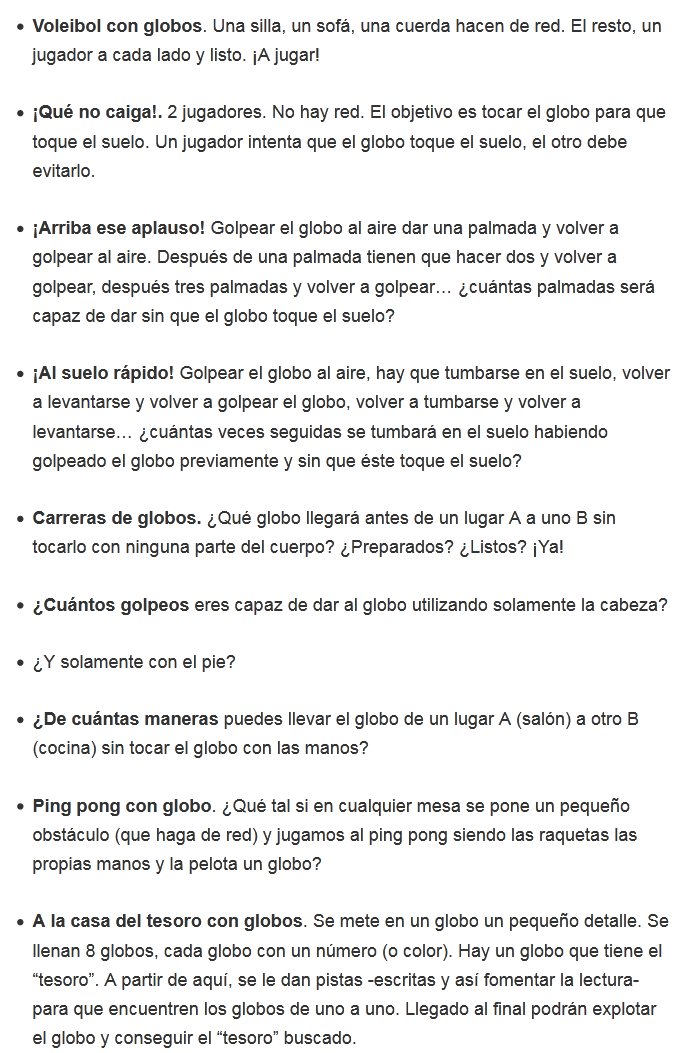 Actividad Reconociendo las partes del cuerpoEscribe donde corresponde las partes del cuerpo que se señalan a continuaciónOJO – NARIZ – BOCA – RODILLA – PIE – BRAZO – MANO – PIERNA – PECHO – ABDOMEN – OREJA – CUELLO – CABEZA.Encierra en un circulo las partes del cuerpo que sirven para ver, oir, caminar, tocar y oler. Luego pinta la niña.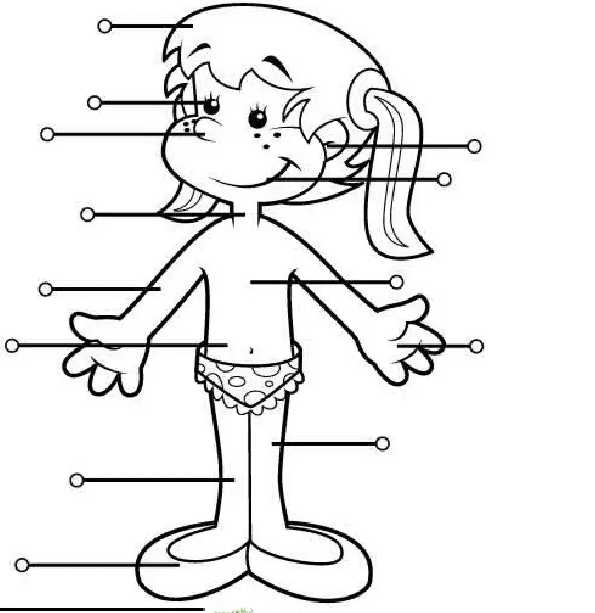 Aquí te dejo mi correo bessysandoval@hotmail.com para que envíes tus actividades desarrolladas y así puedan ser revisadas. Enviar actividades, viernes 3 de Abril. Espero te encuentres bien en casa, recuerda cuidarte mucho y siempre lavarte muy bien las manos.¡Saludos! tu profesora de Educación Física Bessy Sandoval.Lista de cotejo (Actividad Educación Física desde casa con globos)Ptje. Ideal: 25 Ptos.							Nota:		Lista de cotejo (Actividad Reconociendo las partes del cuerpo)Ptje. Ideal: 20 Ptos.							Nota:		N°Indicadores de LogroValorPuntosPuntosObtenidos1Escoge 5 juegos como mínimo 52Realiza en casa los 5 juegos escogidos53Explica lo que ocurrió en cada juego 54Expresa emociones vividas a través de los juegos55Entrega actividad en la fecha solicitada5                                                                                                    Ptje. Total25N°Indicadores de LogroValorPuntosPuntosObtenidos1Reconoce las partes del cuerpo52Reconoce las funciones de las partes del cuerpo 53Pinta la imagen (niña)54Entrega en la fecha correspondiente5                                                                                                    Ptje. Total20